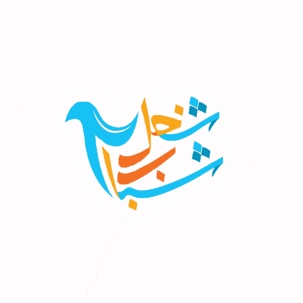 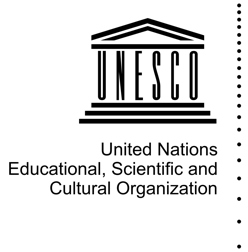 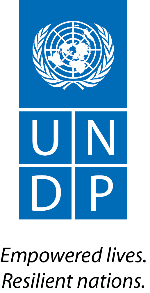 نموذج حق حرية إستخدام الصورأو/و الفيديو للحملة الإعلامية "شغل شباب" 2017 (هذا ليس إصدارا للاستخدام التجاري بل للإستخدام التحريري فقط)ومن خلال التوقيع على نموذج حق الإستخدام، أقر بأن البيانات ستستخدم للاستخدام العام، وأن يتم نشرها على الإنترنت، ومن المحتمل أن يتم نشرها في نشرة الأمم المتحدة. بتوقيعي أقر أنني قد نظرت في مخاطر السلامة المرتبطة بالنشر ولم أقدم أي صورة أو فيديو أو وثيقة من شأنها أن تضع نفسي أو أي شخص مرتبط بالتقديم في ضرر.وبالتوقيع على هذا النموذج، فإنني أعطي برنامج الأمم المتحدة الإنمائي ومنظمة الأمم المتحدة للتربية والعلم والثقافة (اليونسكو) ووكالات الأمم المتحدة الأخرى وشغل شباب الحق في إعادة إنتاجها وعرضها ونشرها على نطاق العالم وإلى الأبد، في أي شكل من أشكال الوسائط التقليدية أو الإلكترونية، وشبيهي كما في الصور أو مقاطع الفيديو الموضحة أدناه، والصور التي يملكها برنامج الأمم المتحدة الإنمائي، واليونسكو، ووكالات الأمم المتحدة الأخرى، وشغل شباب، لأغراض تعزيز جهود بناء السلام للشباب. وعلاوة على ذلك، فإن أي نص مقدم لمرافقة الصورة أو الفيديو يملكه أيضا كل من برنامج الأمم المتحدة الإنمائي واليونسكو ووكالات الأمم المتحدة الأخرى وشغل شباب والتي لها الحق في إعادة إنتاج النص وعرضه ونشره على نطاق العالم وبصورة دائمة بأي شكل من أشكال الوسائط التقليدية أو الإلكترونية . كما يمتلك أيضا كل من برنامج الأمم المتحدة الإنمائي واليونسكو ووكالات الأمم المتحدة الأخرى وشغل شباب حق تحرير المواد المقدمة من أجل إعادة الإنتاج والتوزيع. أقر بأنني أمتلك حقوق نسخ اللقطات، والصورة، و / أو الإنفوغرافيك المقدمة وأنه لدي إذن من مصورها/ منتجها من أجل التقديم. أشهد أيضا أني أمتلك الموافقة على موضوع (الموضوعات) اللقطات، الصورة و / أو الإنفوغرافيك.____________________________	____________________________تاريخ الولادة	إسم الموضوع ____________________________	____________________________التاريخ	توقيع مقدم الطلب_____________________________________________________________________معلومات الإتصالإذا كان مقدم الطلب أقل من 18 سنة من العمر:أؤكد أنني الوصي القانوني للطفل المذكور أعلاه، وبالتالي أمنح الإذن بالنيابة عن مقدم الطلب الطفل____________________	__________________	_____________			____________	إسم الوصي		     الصلة بالطفل	       التاريخ		     إسم الوصي القانوني____________________	__________________	___________	____________________                 إسم الشاهد	        المؤسسة		التاريخ			توقيع الشاهدنموذج موافقة الموضوعإذا كان موضوع العمل لشخص يبلغ 18 سنة من العمر و ما فوق:تم التقاط الصور و / أو مقاطع الفيديو التي تحتوي على صورتي كجزء من حملة شغل شباب الإعلامية لعام 2017 في (التاريخ) __________________ في (الموقع بما في ذلك البلدة / البلد) _______________________________________________________ بواسطة (اسم المصور) ________________________________________________________. وأؤكد كذلك أن هذه الصور هي شبه حقيقي لي، وقد أخذت الصور مع معرفة وموافقة جميع الاطراف.____________________________	____________________________التاريخ	توقيع مقدم الطلب_____________________________________________________________________معلومات الإتصالإذا كان موضوع العمل لشخص أقل من 18 سنة من العمر:أؤكد أنني الوصي القانوني للطفل المذكور أعلاه، وبالتالي أمنح الإذن بالنيابة عن الطفل____________________	__________________	_____________			____________	إسم الوصي		     الصلة بالطفل	       التاريخ		     إسم الوصي القانوني____________________	__________________	___________	____________________                 إسم الشاهد	        المؤسسة		التاريخ			توقيع الشاهد